  Obs: emissão em 3 (três vias):Unidade CedenteUnidade CessionáriaÁrea de Controle Patrimonial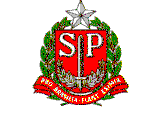 